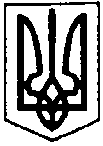 ПЕРВОЗВАНІВСЬКА СІЛЬСЬКА РАДАКРОПИВНИЦЬКОГО РАЙОНУ КІРОВОГРАДСЬКОЇ ОБЛАСТІ__________________СЕСІЯ ВОСЬМОГО СКЛИКАННЯПРОЕКТ РІШЕННЯвід «__»                 2019 року									№ ____с. ПервозванівкаПро затвердження технічної документації із землеустрою щодо інвентаризації земельноїділянки ,Керуючись ст.26, п. 34 ч.1 Закону України «Про місцеве самоврядування в Україні», ст.19,20,57 Закону України «Про землеустрій», Закону України «Про державний земельний кадастр», Земельного кодексу України з метою впорядкування земель комунальної власності, сільська радаВИРІШИЛА:1.Затвердити технічну документацію із землеустрою, щодо інвентаризації земельної ділянки комунальної власності загальною площею – 0,1894 га, для будівництва та обслуговування будівель закладів охорони здоров’я та соціальної допомоги (КВЦПЗ - 03.03) кадастровий номер земельної ділянки 3522586600:54:000:0077 за рахунок земель житлової та громадської забудови комунальної власності, яка знаходиться за адресою: с. Зоря вул. Мічуріна№ 16 Кропивницького району, Кіровоградської області.2.Здійснити державну реєстрацію права комунальної власності за Первозванівською сільською радою на земельну ділянку відповідно до вимог чинного законодавства.3. Контроль за виконанням даного рішення покласти на постійну комісію сільської ради з питань земельних відносин, екології, містобудування та використання природних ресурсів. Сільський голова						Прасковія МУДРАКПЕРВОЗВАНІВСЬКА СІЛЬСЬКА РАДАКРОПИВНИЦЬКОГО РАЙОНУ КІРОВОГРАДСЬКОЇ ОБЛАСТІ__________________СЕСІЯ ВОСЬМОГО СКЛИКАННЯПРОЕКТ РІШЕННЯвід «__»                 2019 року									№ ____с. ПервозванівкаПро затвердження технічної документації із землеустрою щодо інвентаризації земельноїділянки ,Керуючись ст.26, п. 34 ч.1 Закону України «Про місцеве самоврядування в Україні», ст.19,20,57 Закону України «Про землеустрій», Закону України «Про державний земельний кадастр», Земельного кодексу України з метою впорядкування земель комунальної власності, сільська радаВИРІШИЛА:1.Затвердити технічну документацію із землеустрою, щодо інвентаризації земельної ділянки комунальної власності загальною площею – 0,0300 га, для будівництва та обслуговування будівель закладів культорно-просвітницького обслуговування (КВЦПЗ - 03.05) кадастровий номер земельної ділянки 3522587600:51:000:0259 за рахунок земель житлової та громадської забудови комунальної власності, яка знаходиться за адресою: с. Федорівка вул. Хутірська Кропивницького району, Кіровоградської області.2.Здійснити державну реєстрацію права комунальної власності за Первозванівською сільською радою на земельну ділянку відповідно до вимог чинного законодавства.3. Контроль за виконанням даного рішення покласти на постійну комісію сільської ради з питань земельних відносин, екології, містобудування та використання природних ресурсів. Сільський голова						Прасковія МУДРАКПЕРВОЗВАНІВСЬКА СІЛЬСЬКА РАДАКРОПИВНИЦЬКОГО РАЙОНУ КІРОВОГРАДСЬКОЇ ОБЛАСТІ__________________СЕСІЯ ВОСЬМОГО СКЛИКАННЯПРОЕКТ РІШЕННЯвід «__»                 2019 року									№ ____с. ПервозванівкаПро затвердження технічної документації із землеустрою щодо інвентаризації земельноїділянки ,Керуючись ст.26, п. 34 ч.1 Закону України «Про місцеве самоврядування в Україні», ст.19,20,57 Закону України «Про землеустрій», Закону України «Про державний земельний кадастр», Земельного кодексу України з метою впорядкування земель комунальної власності, сільська радаВИРІШИЛА:1.Затвердити технічну документацію із землеустрою, щодо інвентаризації земельної ділянки комунальної власності загальною площею – 0,0400 га, для будівництва та обслуговування будівель закладів культорно-просвітницького обслуговування (КВЦПЗ - 03.05) кадастровий номер земельної ділянки 3522586600:55:000:0282 за рахунок земель житлової та громадської забудови комунальної власності, яка знаходиться за адресою: с.Сонячне вул. Абрикосова Кропивницького району, Кіровоградської області.2.Здійснити державну реєстрацію права комунальної власності за Первозванівською сільською радою на земельну ділянку відповідно до вимог чинного законодавства.3. Контроль за виконанням даного рішення покласти на постійну комісію сільської ради з питань земельних відносин, екології, містобудування та використання природних ресурсів. Сільський голова						Прасковія МУДРАКПЕРВОЗВАНІВСЬКА СІЛЬСЬКА РАДАКРОПИВНИЦЬКОГО РАЙОНУ КІРОВОГРАДСЬКОЇ ОБЛАСТІ__________________СЕСІЯ ВОСЬМОГО СКЛИКАННЯПРОЕКТ РІШЕННЯвід «__»                 2019 року									№ ____с. ПервозванівкаПро затвердження технічної документації із землеустрою щодо інвентаризації земельноїділянки ,Керуючись ст.26, п. 34 ч.1 Закону України «Про місцеве самоврядування в Україні», ст.19,20,57 Закону України «Про землеустрій», Закону України «Про державний земельний кадастр», Земельного кодексу України з метою впорядкування земель комунальної власності, сільська радаВИРІШИЛА:1.Затвердити технічну документацію із землеустрою, щодо інвентаризації земельної ділянки комунальної власності загальною площею – 0,4000 га, для будівництва та обслуговування будівель закладів охорони здоров’я та соціальної допомоги (КВЦПЗ - 03.03) кадастровий номер земельної ділянки 3522587400:51:000:0016 за рахунок земель житлової та громадської забудови комунальної власності, яка знаходиться за адресою: с. Степове вул. Кільцева № 2 Кропивницького району, Кіровоградської області.2.Здійснити державну реєстрацію права комунальної власності за Первозванівською сільською радою на земельну ділянку відповідно до вимог чинного законодавства.3. Контроль за виконанням даного рішення покласти на постійну комісію сільської ради з питань земельних відносин, екології, містобудування та використання природних ресурсів. Сільський голова						Прасковія МУДРАК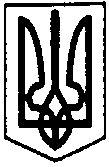 ПЕРВОЗВАНІВСЬКА СІЛЬСЬКА РАДА КРОПИВНИЦЬКОГО РАЙОНУ КІРОВОГРАДСЬКОЇ ОБЛАСТІ     ------------------------------ СЕСІЯ ВОСЬМОГО СКЛИКАННЯ                                                 ПРОЕКТ РІШЕННЯ від «  »                2019 року                                                                          № с. ПервозванівкаПро затвердження технічної документації із землеустрою Керуючись п. 34 ч.1 ст.26 закону України «Про місцеве самоврядування в Україні» ст. 12, 122 Земельного кодексу України, та заслухавши заяву Грицюк Валентини Василівни від 22.08.2019 року, сільська рада:ВИРІШИЛА:1. Затвердити гр. Грицюк Валентині Василівні технічну документацію із землеустрою щодо встановлення меж земельних ділянок в натурі (на місцевості) у власність загальною площею 0,1510 га у тому числі по угіддях: 0,1510 га під житловою забудовою, кадастровий номер земельної ділянки 3522586600:51:000:0351, для будівництва і обслуговування житлового будинку, господарських будівель і споруд (присадибна ділянка) за рахунок земель житлової та громадської забудови, що перебувають у запасі за адресою: с. Первозванівка вул. Першотравнева,16 Кропивницького району Кіровоградської області.2. Передати гр. Грицюк Валентині Василівні земельну ділянку у власність площею 0,1510 га, у тому числі по угіддях 0,1510 га – під житловою забудовою, кадастровий номер земельної ділянки 3522586600:51:000:0351, для будівництва та обслуговування житлового будинку, господарських будівель і споруд (присадибна ділянка ) за рахунок земель житлової та громадської забудови (код КВЦПЗ-02.01)  – 02.01), що перебувають у запасі, за адресою: с. Первозванівка вул. Першотравнева,16 Кропивницького району Кіровоградської області. 3. Здійснити державну реєстрацію права власності на земельну ділянку відповідно до вимог чинного законодавства.4. Землевпоряднику сільської ради ввести необхідні зміни в земельно – облікові документи.5. Контроль за виконанням даного рішення покласти на постійну комісію сільської ради з питань земельних відносин, екології, містобудування та використання природних ресурсів.Сільський голова                                                                              П.МУДРАК